Publicado en  el 18/10/2016 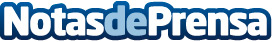 La Consejería de Sanidad inicia la campaña antigripal el 20 de octubreDesde la Dirección General de Salud Pública se recuerda la importancia de la vacunación como única medida preventiva científicamente contrastada, haciendo especial énfasis entre los profesionales sanitariosDatos de contacto:Nota de prensa publicada en: https://www.notasdeprensa.es/la-consejeria-de-sanidad-inicia-la-campana Categorias: Cantabria http://www.notasdeprensa.es